Pozvánkav souladu s §  93 zák. 128/2000 Sb. o obcích, v platném znění, na 22. zasedání Zastupitelstva obce Vráž,které se bude konat ve středu dne 22. června 2022 v 18.30 hod. v zasedací místnosti OÚ v ul. Květnová 344Program jednání: Zahájení, úvodZávěrečný účet obce a účetní uzávěrka k 31. 12. 2021Schválení odměny za vedení kroniky obceDoplnění programu rozvoje obce Plán rozvoje sportuProdej a směna pozemků obcePlánovací smlouva výstavba domů ul. Dolní Stupice Různé (informace o projektech obce ,  informace o činnosti Rady obce, další informace)DiskuzeZávěr        Ing. Hana Maivaldová          starostka obce VrážVyvěšeno: 12. 6. 2022                                                                     Sejmuto: 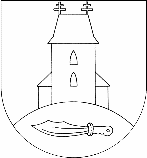 Obec Vráž, Květnová 344, 267 11 Vrážtel. 311 672 454, tel. + fax. 311 672 446č.j. 393/2022 vyřizuje: P.Jizbatel. 608211674e-mail: mistostarosta@obec-vraz.czVe Vráži dne 9. června  2022